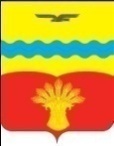 СОВЕТ ДЕПУТАТОВмуниципального образованияПодольский сельсоветКрасногвардейского района Оренбургской областивторой созывс. ПодольскРЕШЕНИЕ20.12.2019                                                                                                           № 17/9Об установлении дополнительных оснований признания безнадежных к взысканию и списания недоимки, задолженности по пеням и штрафам  местных налогов  В соответствии с пунктом 3 статьи 59 Налогового кодекса Российской Федерации,  Совет депутатов РЕШИЛ:         1. Установить  дополнительные основания признания безнадежными к взысканию и списания недоимки, задолженности по пеням и штрафам по местным налогам согласно приложению.        2. Настоящее решение  вступает в силу после его официального обнародования и подлежит размещению в сети «Интернет».         3. Контроль за исполнением данного решения возложить на постоянную комиссию по вопросам финансово - экономического развития и сельского хозяйства.Председатель Совета депутатов                                                  К.П. ФранцГлава Подольского сельсовета                                                 К.А. АлябьевРазослано: в дело, администрации района, постоянной комиссии по вопросам финансово-экономического развития и сельского  хозяйства, Межрайонной ИФНС России  № 4 по Оренбургской области, прокурору района.Приложение к решению Совета депутатовПодольского сельсоветаот   20.12.2019 № 17/9      Об установлении дополнительных оснований признания безнадежных к взысканию и списания недоимки, задолженности по пеням и штрафам местных налогов     1. Безнадежной к взысканию признается задолженность  в случаях:     1.1. 	Невозможности взыскания недоимки по налогу и задолженности по пеням с физических лиц ввиду истечения срока (более 3 лет) давности, исчисленного с момента образования задолженности, по объектам, с даты снятия, с учета которых прошло более 4 лет.Списание задолженности производится на основании справки о снятии объекта налогообложения с учета, выданной органом, осуществляющим регистрацию объекта налогообложения, постановления судебных приставов об окончании исполнительного производства в связи с невозможностью взыскания задолженности, справки налогового органа по месту жительства физического лица или по месту учета объекта налогообложения о сумме задолженности, подлежащей списанию;     1.2. Выбытия   налогоплательщика   -   физического   лица   за   пределы   Российской  Федерации - в отношении задолженности, с момента возникновения обязанности, по уплате которой прошло более 4 лет.Списание задолженности производится на основании справки территориального органа Федеральной миграционной службы, подтверждающей выезд физического лица за пределы Российской Федерации, справки налогового органа по месту жительства физического лица (до выезда за пределы Российской Федерации) или по месту учета объекта налогообложения о сумме задолженности, подлежащей списанию, и постановления службы судебных приставов об окончании исполнительного производства в связи с невозможностью взыскания задолженности;     1.3. При невозможности взыскания с физических лиц задолженности по уплате пеней, с даты, образования которой прошло более 4 лет, при отсутствии задолженности по уплате налога.Списание пеней производится на основании заключения налогового органа об истечении срока взыскания задолженности по пеням и справки налогового органа по месту жительства физического лица или по месту учета объекта налогообложения о сумме задолженности, подлежащей списанию.     1.4. При невозможности взыскания задолженности по налогу, штрафам, пеням с физических лиц ввиду истечения срока (более 3 лет) давности, исчисленного с момента образования задолженности в случае не вручения физическому лицу требования об уплате налога (сбора), пени и налоговых санкций или не направления в суд заявления о взыскании налога, сбора, пеней, штрафов за счет имущества (в соответствии с положениями ст.48 НК РФ).     1.5.	 Принятия судом акта, в соответствии с которым налоговый орган утрачивает возможность взыскания недоимки, задолженности по пеням, штрафам и процентам в связи с истечением установленного срока их взыскания, в том числе вынесения им определения об отказе в восстановлении пропущенного срока подачи заявления в суд о взыскании недоимки, задолженности по пеням, штрафам и процентам.Списание задолженности производится на основании решения (определения) или иного документа принятого судебным органом.     1.6. При невозможности взыскания задолженности по налогу, штрафам, пеням с физических лиц, в отношении которых судебным приставом-исполнителем вынесено постановление об окончании исполнительного производства в связи с невозможностью взыскания задолженности.     Списание задолженности производится на основании вынесенного судебным приставом-исполнителем постановления об окончании исполнительного производства в связи с невозможностью взыскания задолженности.     1.7.	 Смерти физического лица или объявления его умершим в порядке, установленном гражданским процессуальным законодательством Российской Федерации, при условии отсутствия сведений о наследниках имущества.     2. Решение о признании безнадежной к взысканию и списании задолженности принимается налоговым органом по месту нахождения налогоплательщика в соответствии с порядком, установленным федеральным органом исполнительной власти, уполномоченным по контролю и надзору в области налогов и сборов.